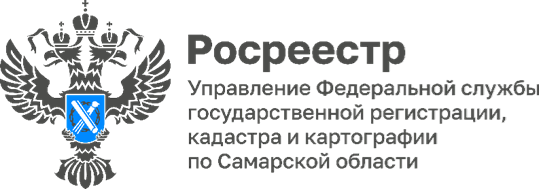 19.02.2024Самарский Росреестр сократил сроки отработки регистрации арестов       Самарским Росреестром поставлен очередной рекорд по срокам отработки заявлений.  В январе 2023 года его сотрудники осуществляли регистрацию арестов в течение 4 часов с момента поступления документов.        Арест/запрет - является инструментом защиты законных прав и интересов правообладателей объектов недвижимости и кредиторов, перед которыми вовремя не исполнили обязательства. В соответствии с пунктом 8 части 1 статьи 16 218-ФЗ, запись об ограничении в виде ареста недвижимого имущества или запрета распоряжаться имуществом вносится в ЕГРН в течение трех рабочих дней с даты поступления в орган регистрации прав акта уполномоченного органа.        «Быстрое и качественное внесение записей в ЕГРН об арестах/запретах на недвижимое имущество или об их погашении, помогает заявителям всех категорий своевременно получать актуальную информацию и, в результате, безопасно совершать дальнейшие действия по сделкам с недвижимостью», -  говорит заместитель руководителя Управления Росреестра по Самарской области Татьяна Титова.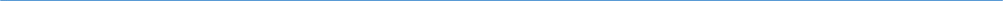 Материал подготовлен пресс-службойУправления Росреестра по Самарской области